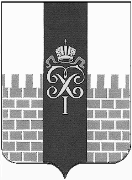 МЕСТНАЯ АДМИНИСТРАЦИЯ МУНИЦИПАЛЬНОГО ОБРАЗОВАНИЯ ГОРОД ПЕТЕРГОФ_____________________________________________________________________________________ПОСТАНОВЛЕНИЕ от « 29 »     10      2021 г.                                                                             № 114                      «Об    утверждении   ведомственной целевой программы «Участие в реализации мер   по   профилактике дорожно- транспортного    травматизма    на     территории муниципального   образования» на 2022 год»В соответствии с Бюджетным кодексом РФ, Положением о бюджетном процессе в муниципальном образовании город Петергоф,  Постановлением местной администрации МО город Петергоф от 26.09.2013 № 150 «Об утверждении Положения о Порядке разработки, реализации и оценки эффективности муниципальных программ и о Порядке разработки и реализации ведомственных целевых программ и планов по непрограммным расходам местного бюджета МО город Петергоф» местная администрация муниципального образования город Петергоф П О С Т А Н О В Л Я Е Т:1.Утвердить ведомственную целевую программу «Участие в реализации мер по профилактике дорожно-транспортного травматизма на территории муниципального образования» на 2022 год согласно +приложению к настоящему Постановлению.2. Настоящее Постановление вступает в силу с даты официального опубликования.3. Контроль за исполнением настоящего Постановления оставляю за собой.Глава местной администрациимуниципального образованиягород Петергоф                                                                                  Т.С. ЕгороваПриложение                                                                                        к постановлению  местной администрации  МО г. Петергоф                                                                   от 29.10.2021 г. № 114                                                                                                                                                                                                                                                                                                                            Утверждено                                                                                   Глава МА МО г.Петергоф                                                      _______________/Т.С. Егорова/                                                                         «___»_______________2021 г.ВЕДОМСТВЕННАЯ ЦЕЛЕВАЯ   ПРОГРАММА «Участие в реализации мер  по  профилактике дорожно-транспортного травматизма на территории  муниципального образования»  на 2022 годНаименование вопроса местного значения, к которому относится программа:Участие в реализации мер  по  профилактике дорожно-транспортного травматизма на территории  муниципального образования, включая размещение, содержание и ремонт искусственных неровностей на внутриквартальных проездахЦели и задачи программы:- снижение уровня дорожно-транспортного травматизма, в том числе с участием несовершеннолетних;          - воспитание у населения качеств, способствующих осознанному восприятию           окружающей дорожной обстановки, соблюдению правил дорожного движения;          - выработка у детей устойчивых навыков по выполнению требований  правил дорожного           движения;          - развитие способностей и навыков, позволяющих детям ориентироваться в дорожной          обстановке;          - формирование правильной и своевременной реакции на любую дорожную ситуацию и           самостоятельного принятия адекватных решений;          - информирование населения по вопросам профилактики дорожно-транспортного           травматизма;          - реализация мероприятий, направленных на пропаганду необходимости соблюдения           правил дорожного движения в повседневной жизни;          - ведение разъяснительной работы среди несовершеннолетних, направленной  на          исполнение законодательства в области соблюдения безопасности дорожного движения-  создание благоприятных условий для проживания и отдыха жителей.Заказчик программы (ответственный исполнитель):Местная администрация муниципального образования  город  Петергоф (административно-хозяйственный отдел, отдел городского хозяйства).4. Ожидаемые конечные результаты реализации целевой программы: 1. Организация подписки на печатное издание «Добрая дорога детства» в количестве: 240 экземпляров. Ежемесячно  десять экземпляров газеты распространяются среди детей и подростков, проживающих на территории МО город Петергоф - охват детей и подростков не менее 5 000 человек;                                                                                          2. Издание евробуклета  с информацией по профилактике безопасности дорожного движения для жителей муниципального образования город Петергоф в количестве: 1500 (одна тысяча пятьсот) штук;3. Участие в организации и проведении совместных мероприятиях с сотрудниками отдела пропаганды ГБДД для жителей МО город Петергоф с вручением световозвращающих элементов  - 6 раз, количество участников - не менее 300 человек;3. Размещение, содержание и ремонт искусственных неровностей на внутриквартальных проездах - 92,0 погонных метра.    5. Сроки реализации ведомственной целевой программы: 2-4 квартал  2022  года.6. Перечень мероприятий ведомственной  целевой программы, ожидаемые конечные результаты реализации и необходимый объём финансирования:Приложение №1 к ведомственной целевой программеСметный расчетна организацию подписки печатного издания-газеты «Добрая дорога детства»  с информацией  по безопасности  дорожного движения для жителей муниципального образования город Петергоф в 2022 годГлавный специалист административно-хозяйственного отделаместной администрации МО город Петергоф                                                    Н.И. ЗимаковаПриложение № 2  к ведомственной целевой программеСметный расчетна  издание  полиграфической продукции- евробуклета с информацией  по профилактике безопасности  дорожного движения для жителей муниципального образования город Петергоф Главный специалист административно-хозяйственного отделаместной администрации МО город Петергоф                                                     Н.И. Зимакова                                                                                                                                                                              Приложение № 3 к ведомственной целевой программеСметный расчетна размещение, содержание и ремонт искусственных неровностей на внутриквартальных проездах   Главный специалист отдела городского хозяйстваместной администрации МО город Петергоф                                                    Сугаева Ф.Л.Приложение № 4  к ведомственной целевой программеСметный расчетна изготовление световозвращающих элементов в рамках участи в совместных мероприятиях с ГИБДДГлавный специалист административно-хозяйственного отделаместной администрации МО город Петергоф                                                     Н.И. Зимакова№ п/пНаименование мероприятияОжидаемые конечные результатыОжидаемые конечные результатыСрок исполнениямероприятияНеобходимый  объем финансирования (тыс.руб.)№ п/пНаименование мероприятияЕдинца измеренияКоличествоСрок исполнениямероприятияНеобходимый  объем финансирования (тыс.руб.)1Подписка на газету «Добрая дорога детства»экз.чел.24050002-4 квартал20,42Издание евробуклета с информацией по профилактике безопасности движенияштук15002 квартал21,03Размещение, содержание и ремонт искусственных неровностей на внутридворовых проездахпог.м92,01 - 4 квартал277,44Изготовление световозвращающих элементов в рамках участия в совместных мероприятиях с ГИБДД шт.чел.63001 - 4 квартал16,5Итого:335,3№ п./п.Наименование услугКоличествоЕдиницы измеренияЦена за ед., руб.Общая стоимость за полугодие,руб.1Подписка на газету «Добрая дорога детства»  на 2-е полугодие 2022 года120экз.85,010 200,00  2.Подписка на газету «Добрая дорога детства»  на 1-е полугодие 2023 года120экз.85,010 200,00                          ИТОГО:                                                                                                20 400,00                        ИТОГО:                                                                                                20 400,00                        ИТОГО:                                                                                                20 400,00                        ИТОГО:                                                                                                20 400,00                        ИТОГО:                                                                                                20 400,00                        ИТОГО:                                                                                                20 400,00№ п./п.Наименование услугКоличествоЕдиницы измеренияЦена за единицу, руб.в том числе Общая стоимость,руб.1Издание  евробуклета  с информацией по профилактике безопасности дорожного движения 1500штук14,0021 000,00ИТОГО:ИТОГО:ИТОГО:ИТОГО:ИТОГО:21 000,00№ п.пНаименование работЕдиница изм.КоличествоСтоимость руб. Примечания.123456    1.     Размещение новых искусственных неровностей по адресам: г. Петергоф, ул. Красных Курсантов, д.69 лит. А - 3 шт., ул. Юты Бондаровской,19 к.3-1 шт., Бульвар Разведчика, д.10 к.2-1 шт., ул. Чичеринская, д.2-1 шт., ул.Озерковая, д.41-1 шт., ул. Парковая, д.14-3 шт., ул.Озерковая, д.45-1шт., ул. Чебышевская, 4 к.3 -1 шт..    1.     Размещение новых искусственных неровностей по адресам: г. Петергоф, ул. Красных Курсантов, д.69 лит. А - 3 шт., ул. Юты Бондаровской,19 к.3-1 шт., Бульвар Разведчика, д.10 к.2-1 шт., ул. Чичеринская, д.2-1 шт., ул.Озерковая, д.41-1 шт., ул. Парковая, д.14-3 шт., ул.Озерковая, д.45-1шт., ул. Чебышевская, 4 к.3 -1 шт..    1.     Размещение новых искусственных неровностей по адресам: г. Петергоф, ул. Красных Курсантов, д.69 лит. А - 3 шт., ул. Юты Бондаровской,19 к.3-1 шт., Бульвар Разведчика, д.10 к.2-1 шт., ул. Чичеринская, д.2-1 шт., ул.Озерковая, д.41-1 шт., ул. Парковая, д.14-3 шт., ул.Озерковая, д.45-1шт., ул. Чебышевская, 4 к.3 -1 шт..    1.     Размещение новых искусственных неровностей по адресам: г. Петергоф, ул. Красных Курсантов, д.69 лит. А - 3 шт., ул. Юты Бондаровской,19 к.3-1 шт., Бульвар Разведчика, д.10 к.2-1 шт., ул. Чичеринская, д.2-1 шт., ул.Озерковая, д.41-1 шт., ул. Парковая, д.14-3 шт., ул.Озерковая, д.45-1шт., ул. Чебышевская, 4 к.3 -1 шт..    1.     Размещение новых искусственных неровностей по адресам: г. Петергоф, ул. Красных Курсантов, д.69 лит. А - 3 шт., ул. Юты Бондаровской,19 к.3-1 шт., Бульвар Разведчика, д.10 к.2-1 шт., ул. Чичеринская, д.2-1 шт., ул.Озерковая, д.41-1 шт., ул. Парковая, д.14-3 шт., ул.Озерковая, д.45-1шт., ул. Чебышевская, 4 к.3 -1 шт..    1.     Размещение новых искусственных неровностей по адресам: г. Петергоф, ул. Красных Курсантов, д.69 лит. А - 3 шт., ул. Юты Бондаровской,19 к.3-1 шт., Бульвар Разведчика, д.10 к.2-1 шт., ул. Чичеринская, д.2-1 шт., ул.Озерковая, д.41-1 шт., ул. Парковая, д.14-3 шт., ул.Озерковая, д.45-1шт., ул. Чебышевская, 4 к.3 -1 шт..Средний сегмент с изготовлением, доставкой, установкой, включая крепеж.Пог.м.523000,00156 000,00Концевой сегмент с изготовлением, доставкой, установкой, включая крепеж.Пог.м. 6,53400,0022 100,00                        Итого:                        Итого:Пог.м.58,5178 100,00          Ремонт ранее установленных искусственных неровностей на внутриквартальных проездах           Ремонт ранее установленных искусственных неровностей на внутриквартальных проездах           Ремонт ранее установленных искусственных неровностей на внутриквартальных проездах           Ремонт ранее установленных искусственных неровностей на внутриквартальных проездах           Ремонт ранее установленных искусственных неровностей на внутриквартальных проездах           Ремонт ранее установленных искусственных неровностей на внутриквартальных проездах Средний сегмент с изготовлением, доставкой, установкой, включая крепеж.Пог.м.303000,0090 000,00Концевой сегмент с изготовлением, доставкой, установкой, включая крепеж.Пог.м.23400,006800,00Монтаж б/у элементов, включая крепёж Пог.м.3,5700,002450,00Итого:Итого:Пог.м.35,599 250,00Всего стоимость работВсего стоимость работ92277 350,00277 350,00№ п./п.Наименование услугКоличествоЕдиницы измеренияЦена за единицу, руб.в том числе Общая стоимость,руб.1Приобретение (изготовление) световозвращающих элементы (в ассортименте) 300штук55,0016 500,00ИТОГО:ИТОГО:ИТОГО:ИТОГО:ИТОГО:16 500,00